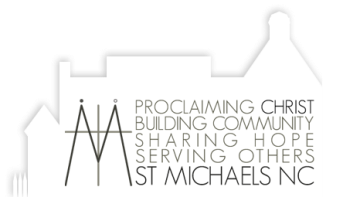 Outstanding Actions from Previous Parish Council MeetingsDate:Tuesday June 27 2023 @ 7:30pm via ZoomTuesday June 27 2023 @ 7:30pm via ZoomTuesday June 27 2023 @ 7:30pm via ZoomAttendees:Steve W, Anne W, Su-Hsien K, Alex P, Jack V, Barb W, Mary Ann LSteve W, Anne W, Su-Hsien K, Alex P, Jack V, Barb W, Mary Ann LSteve W, Anne W, Su-Hsien K, Alex P, Jack V, Barb W, Mary Ann LApologies:John S (resigned)John S (resigned)John S (resigned)Purpose:Parish Council meets with Vicar to govern matters of evangelism, discipleship, pastoral care in the parishParish Council meets with Vicar to govern matters of evangelism, discipleship, pastoral care in the parishParish Council meets with Vicar to govern matters of evangelism, discipleship, pastoral care in the parishChairperson:Anne WMinutes: Jack VItemTopicWhoTypeMinutes /ResolutionsActionsDue Date1(7:30)Acknowledgement of CountryWelcome & prayersChairSteveSteve reflected on living in the “winters” of faith. Faith has a future hope and not just the present. Lean on the Holy Spirit for patience, wisdom and trust. In hope we are saved!2(7:35)(5 mins)Matters arising from previous minutes (Outstanding actions listed below)Approve minutes of previous meeting. (Chair to sign & date)ChairChairInfoDecNoted as below at the end.Moved: Barb WSeconded: Alex P3(7:40)(10 mins)Staffing arrangementsLeave planning for Steve (Sept-Dec & Beyond)Assistant Minister (contract ending in Sept)Play group assistant.Chair / SteveInfoLeave Plan: Refer Vicar’s report.Asst Minister: Draft position description for Kim Messieh tabled. Scope still 3 days/week but focus bias on the mid-week activities (large attendance, pastoral care opportunity).  Motion: Considering our finances (see later), the meeting moved a motion to offer Kim as 12-month contract.Moved: Alex PSeconded: Mary Ann LPlay Group Asst: Mia no longer available. Catherine M has a potential candidate. Else keep looking and in the meantime survive “as is”.Steve to check if need to advertise.SW to check with CM4(7:50)(5 mins)Vision Action PlanningNext stepsSu-Hsien / SteveInfoConsidering Steve’s departure, we need to wait for a new vicar to be appointed. Note: proposed vicar candidates should be presented with a parish profile, mission statement, ethos, etc.  Focus on this for the immediate term.Note: Our web site should always be current and relevant. Also review for this purpose.Su-Hsien to advise Incumbency Committee to drive “parish profile” preparation.5(7:55)(15 mins)Finance ReportNB: will start building a budget in July.  Requesting a volunteer to be on a Finance Committee for thisSteve / WardensInfoLooked at the “Budget Variance” spreadsheet.The Vicarage Maintenance $17K line is misleading as it has been provided for separately. Consider as $0 when evaluating expenses and profit/loss trend.Spending is down vs budget … due to employment costs down (e.g.Mia) and Missions payment $3.5K not yet made.Bottom line … we are approx. $36K in front vs plan.6(8:05)(10 mins)Recycling at St MichaelsSteve / WardensInfoLetter from Catherine M tabled.Steve to send a note of thanks from PC.7(8:15)(5 mins)Vicar’s ReportSteveInfoTabled8(8:20)(5mins)Wardens ReportAnne / Su-HsienInfoTabled9(8:25)(5 mins)Safe Ministries (Safety for Children)SteveInfoTraining session run by Kim last week.Shelley and Kim will compile a summaryAll to sign Kim’s documents.10(8:30)(5 mins)OH&SAllInfoAnnual inspection has been conducted by Diocese.Updated forms to be installed11(8:35)(5 mins)Other mattersAllInfoJohn S has stepped down from PC. We acknowledge his contribution over the years and sincerely thank John for this.Treasurer: in lieu of anyone taking up this position Su-Hsien suggested a finance “committee” sharing the role.Next Meeting: Defer to August8:45Meeting CloseAllClosed at 8:53pmItemActionOwnerStatusVision Action PlanningTo provide an update for the congregation                                              (NB: completed 11/5/23)Steve WCompletedFinanceTo provide an update for the congregation                                              (NB: completed 11/5/23)Steve WCompletedFinanceSteve to meet with Kerryn re details of the finance report.Steve WCompletedLeave Coverage for VicarConsider for next Parish Council key items that will need to be worked with the locumSteve WIn progressChild Safe StandardsDiscuss changes to Child Safe standards at next Parish Council (NB: Zoom Session scheduled for 20/6/23)Kim MCompleted